МУНИЦИПАЛЬНОЕ АВТОНОМНОЕ ДОШКОЛЬНОЕ ОБРАЗОВАТЕЛЬНОЕ УЧРЕЖДЕНИЕ ДЕТСКИЙ САД КОМБИНИРОВАННОГО ВИДА№ 25 «КАЛИНКА»Конспект  непосредственной организованной деятельности в образовательной области «Познавательное развитие» в старшей группе по теме «Три брата»Подготовлено: воспитателемПервой квалификационной категории Тетеневой В.В.Городской округ ХимкиМосковская областьКонспект  непосредственной организованной деятельности в образовательной области «Познавательное развитие» в старшей группе по теме «Три брата»Подготовила: воспитательПервой квалификационной категорииТетенева В.В.МАДОУДС №25 «Калинка»Цель: закрепить знания детей о таком природном явлении, как ветер, о его особенностях и значении для человека и окружающего мира.Программные задачи.Образовательные:  - учить детей наблюдать, проводить опыты и самостоятельно делать выводы;- познакомить детей с понятие  «ветер – это поток воздуха»;- познакомить с некоторыми разновидностями ветра.Развивающие: - продолжать развивать логическое мышление, воображение; - развивать у детей познавательный интерес, через знакомство с техникой проведения опытов; развивать наблюдательность.Воспитательные:                                                                                                         - воспитывать интерес к экспериментальной деятельности, любовь к природе. Предварительная работа: наблюдения за ветром, игры с вертушками, чтение рассказов Нуждиной – «Ветер», «Смерч», загадки, стихотворения, изготовление бумажных корабликов, вееров.Материал: волшебная палочка, большая емкость с водой, бумажные кораблик, веера из бумагиХОД ЗАНЯТИЯВоспитатель:  дети сегодня у нас необычное занятие, я предлагаю вам отправиться в гости к «трем братьям». Что это за братья вы узнаете,  если отгадаете загадки.Он летит издалека,
Гонит в небе облака,
Гонит волны в океане,
Кружит вихрем в урагане.
Может ласково подуть,
Может стихнуть и уснуть.
В каждом уголке на свете,
Очень разный дует … (ветер)Легкий, быстрый, шумный он,
Хулиганит за окном,
Может пошалить слегка, 
Разгоняя облака.
Иногда резвится так,
Что ломает все подряд.
Любит с листьями играть,
И нельзя его поймать.
Он везде: и там, и тут…
Знаешь, как его зовут?(Ветер)Воспитатель: правильно это ветер, а сейчас я возьму свою волшебную палочку и с ее помощью перенесу вас в царство трех братьев ветров.Чики-чики - чикалочкаЭто волшебная палочка!Своей палочкой взмахну Вас в листочки превращу,А затем вас закружуВ царство ветров унесу!Раз, два, триВ листики превратись,Затем три раза покружисьВ царстве у братьев окажись!Дети садятся на свои места.Воспитатель: вот  мы и перенеслись с вами в царство, а живут в этом царстве три брата.  Старший брат – Ветрище, средний – Ветер, и младший брат  – Ветерок. Как-то раз разгорелся у них спор: кто  из них самый нужный и важный. Вышел вперед старший брат и начал доказывать.Я могуч,Я гоняю стаи туч,Я волную сине мореВсюду вею на просторе.Воспитатель: Ребята, сильный ветер это плохо, как вы думаете  и почему?Дети: Разрушает дома, завывает, переворачивает автомобили, вырывает с корнем деревья.Воспитатель: Сильный ветер это хорошо, как вы думаете и  почему?Дети: Разгоняет тучи, гонит большие корабли, мельница крутиться.Воспитатель: Ребята, а каким еще словом можно назвать Ветрище?Дети: Ураган, буран, метель, вьюга, торнадо, пурга.Воспитатель: Хорошо, а сейчас мы с вами превратимся в ветрище и докажем, что сильный ветер – это хорошо, а иногда и плохо.Чики-чики - чикалочкаСвоей палочкой взмахнуВас в ветрище превращу!Опыт 1. МореВ глубокую емкость набрать воду, пустить кораблики. Дети сильно дуют.Воспитатель: Ребята, какой же вывод можно сделать?Вывод: сильный ветер это очень сильное движение воздуха оно опасно.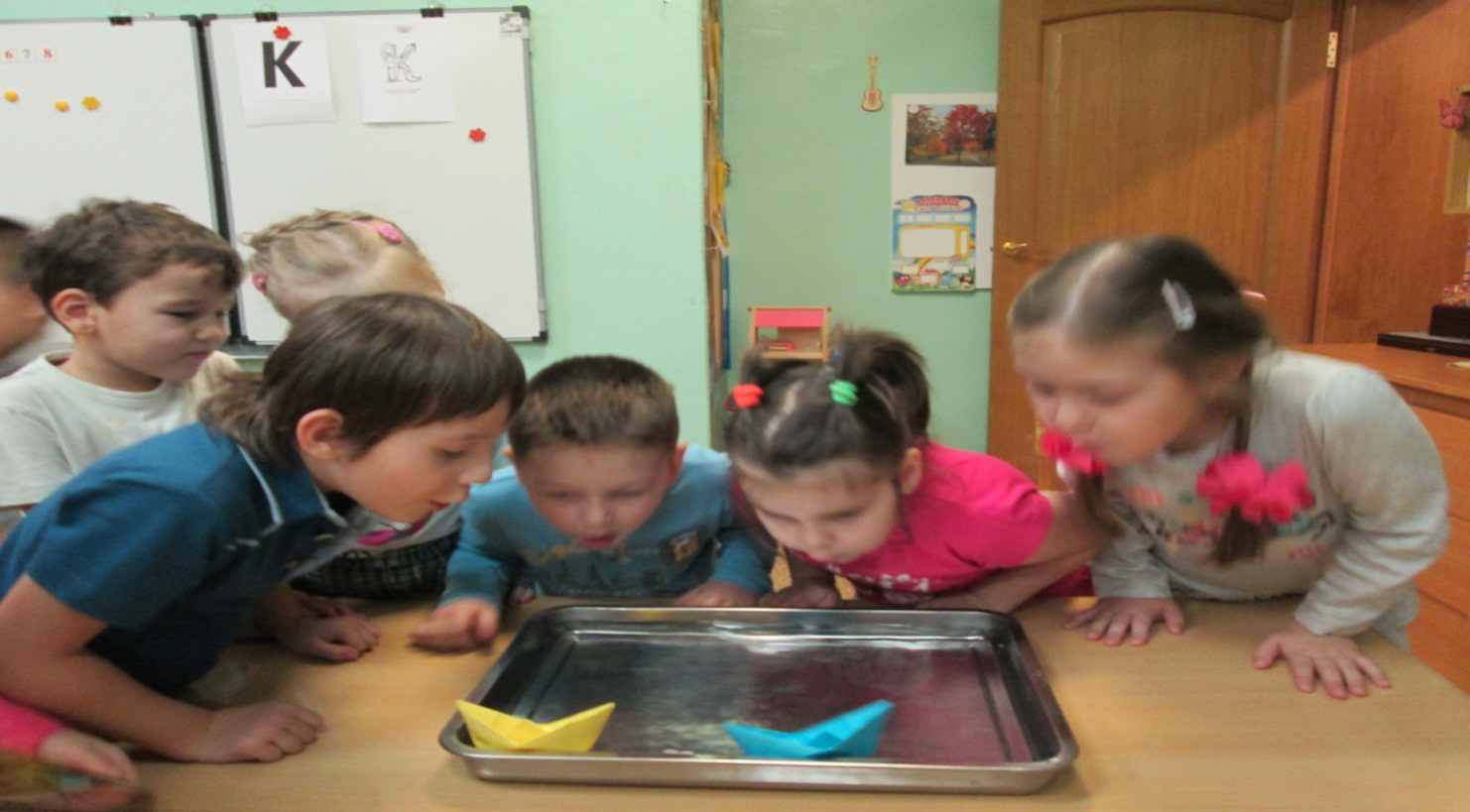 Воспитатель: А теперь слушайте, что было дальше. Тогда вышел средний брат и начал доказывать, что это он самый важный и нужный.Я быстрее всех летаю.Деревья и кусты качаю,Листья обрываюИ в лужи их бросаю. 
Воспитатель: Вы хотите поиграть с ветром. Встаньте свободно.Чики-чики- чикалочкаИгра превращалочкаВокруг себя повернитесьИ в деревья превратитесьИмитационная игра «Дерево»Дети: Наши ноги – это корниНаше туловище стволНаши руки это ветвиНаши пальцы – это листья.(Дети качаются как деревья на ветру)Дети превращаются в деревья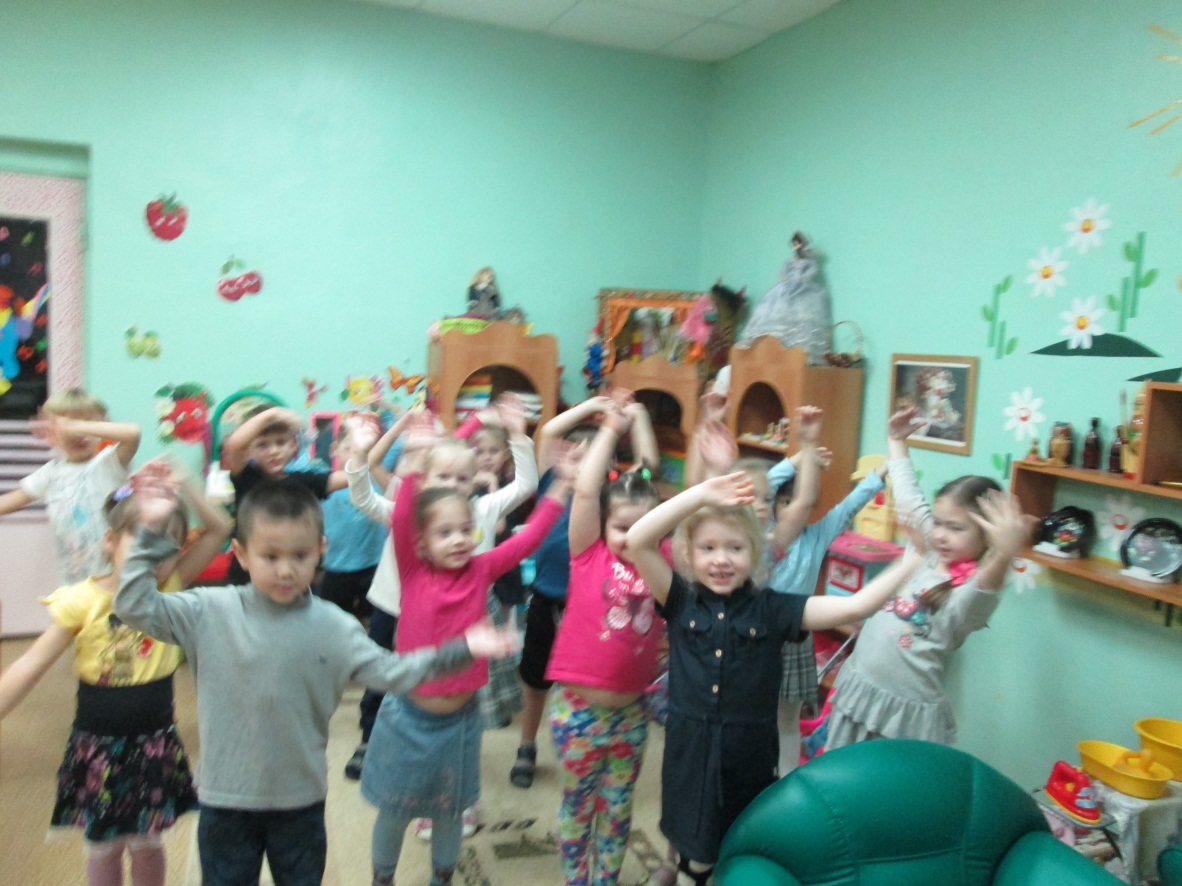 Воспитатель: Подул легкий ветерок – зашелестели листочки на деревьях (пальчики шевелятся). Усилился ветер – закачались веточки (дети шевелят кистями рук).Совсем испортилась погода, сильный ветер раскачивает ветви деревьев, гнет их стволы (дети раскачивают руками, накланяются из стороны в сторону).Но вот ветер утих, выглянуло солнышко. Отдыхают деревья от бури.Воспитатель: Пусть деревья станут ребятами. Мы с вами наблюдали за ветром на прогулке. Можем ли мы здесь в помещении создать искусственный ветер?Дети. Это не сильное движение воздуха. Опыт 2 с вентилятором, феном.Включаем вентилятор. Воздух начинает двигаться. Вывод: ветер – это движение воздуха. Воспитатель: И наконец,  дошла очередь и до младшего брата. Тогда он стал доказывать, что это он самый нужный и важный.Перед вами я ветерокНепоседливый игрунокПо обочинам дорогБегаю как паренек.Воспитатель: Ребята, а сейчас мы встретимся с младшим братом. Я предлагаю, вам помахать руками на себя. Что вы почувствовали?Дети: ветерок.Опыт 3 с веером.Дети машут на себя веером.Вывод:  слабое движение воздуха – легкий ветерок, приноситпрохладу, свежесть, приятное ощущение.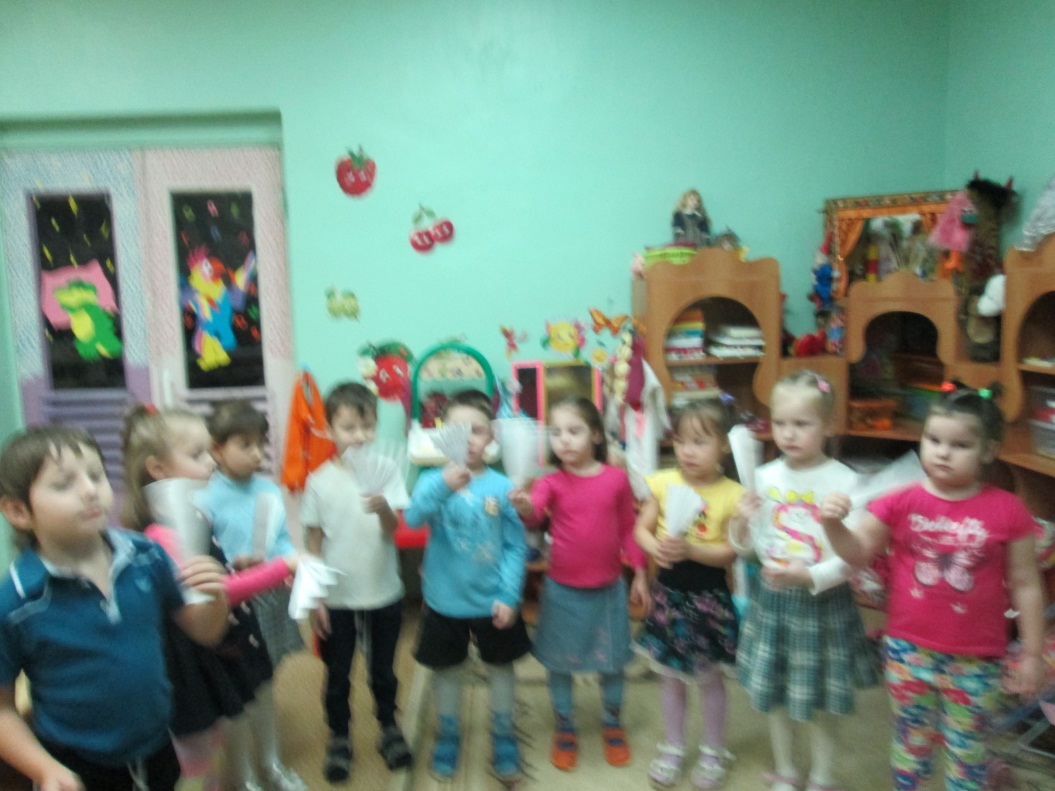 Воспитатель: Эти три брата и по сей день спорят и не могут решить, кто же из них важный и нужный. А вы как считаете?Дети: Ответы детей.Воспитатель: Каждый из братьев важен и нужен в природе. И на прощанье послушайте эти прекрасные слова:Хорошо, что солнце светит!Хорошо,  что дует ветер!Хорошо, что этот лес вырос прямо до небесХорошо, что в этой речке очень синяя водаИ мы дружные  всегда.Ну а нам опять пораВ путь дорогу детвора!Чики-чики чикалочкиМоя волшебная палочка.Эта палочка – превращалочка.Если палочкой взмахнешь –В детский сад попадешь!Раз, два, триТри раза покружисьИз листочков в деток превратисьИ детском саду окажись!